Информация о проделанной работе по Комплексному плану мероприятий по профилактике наркомании, алкоголизма, табакокурения среди несовершеннолетних в МБОУ СОШ№31 по итогам 2022 годаИ.о. директора МБОУ СОШ№31                            М.Ю. ЛековаДЗÆУДЖЫХЪÆУЫ САХАРЫБЫННÆТТОНХИУЫНАФФÆЙАДИАДМИНИСТРАЦИМУНИЦИПАЛОН ИУМÆЙАГ АХУЫРАДОН  УЧРЕЖДЕНИ31 АСТÆУККАГ ИУМÆЙАГАХУЫРАДОН СКЪОЛА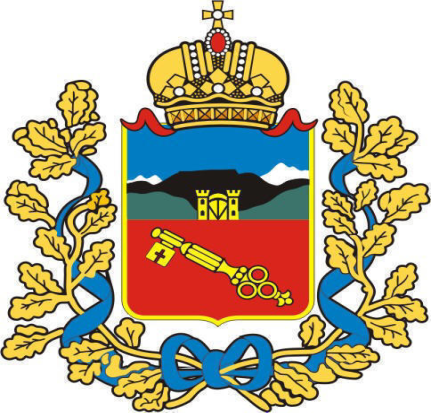 АДМИНИСТРАЦИЯ МЕСТНОГО САМОУПРАВЛЕНИЯ Г.ВЛАДИКАВКАЗ  МУНИЦИПАЛЬНОЕ     БЮДЖЕТНОЕ ОБЩЕОБРАЗОВАТЕЛЬНОЕ УЧРЕЖДЕНИЕ СРЕДНЯЯ ОБЩЕОБРАЗОВАТЕЛЬНАЯ  ШКОЛА № 31  362911  с.Джауджыхъæу,   Заводы поселок,Эльхотовскиуынг, 40  тел. 73-18-75         362911  г. Владикавказ, п. ЗаводскойУл. Эльхотовская, 40  тел. 73-18-75№МероприятиеДата проведенияОтветственные1Составление и ведение базы данных по обучающимся «группы риска»В течение годаЗам.директора по ВР Загагова И.В., классные руководители2Посещение на дому неблагополучных семей, организация психолого-педагогической помощи семьям и учащимся, состоящим в «группе риска»В течение годаИнспектор ПДН Джигкаева З.Б., Психолог Бичилова А.В.3Лекции и беседы инспекторов ПДН с несовершеннолетними по вопросам пагубного воздействия наркотиков, алкоголя и табакокурения.В течение годаИнспектор ПДН Джигкаева З.Б.4Профилактическая беседа с обучающимися 8-9 классовФевраль 2022г.Оперуполномоченный УКОН РСО-Алании Бясова А.Р.5Беседа о культуре безопасности жизнедеятельности при обращении с химическими реактивамиМарт 2022г.Младший сотрудник отдела патобиохимии Института биомедицинских исследований научного центра РАН Маргиева О.И.6Лекция «Профилактика ВИЧ-инфекции и вирусных гепатитов»Апрель 2022г.Специалист по социальному обслуживанию ВИЧ-инфицированных Ходова З.Д. и медицинский психолог Зураева В.Т.7Внеклассное мероприятие «Спорт - альтернатива пагубным привычкам»Май 2022г.Зам.директора по ВР Загагова И.В., классные руководители8Составление социальных паспортов школы и классов с целью получения необходимой информации о детях, обучающихся в школе.Сентябрь 2022г.Зам.директора по ВР Загагова И.В., классные руководители9Организация занятости подростков в каникулярное и внеурочное время.Во время каникулЗам.директора по ВР Загагова И.В., классные руководители10Мероприятия к Всероссийскому дню трезвости 1.Классный час «Трезвость - великая ценность, данная человеку от природы»2. Беседа «О вреде алкоголя»3. Урок здоровья «Мы за здоровый образ жизни»4. Беседа врача школы «Опасности вокруг нас»Сентябрь 2022г.Зам.директора по ВР Загагова И.В., врач Джелиева Н.Х., классные руководители11Проведение социально – психологического тестированияобучающихся, направленного на раннее выявление незаконного потребления наркотических средств и психотропных веществОктябрь 2022г.Психолог Бичилова А.В.